Punimi juaj duhet: Të jetë i punuar ashtu që të mos paraqet rrezik për përdoruesit (pa tehe të mprehta/vrazhda, mos të ketë rrezik nga rryma elektrike, etj.);Të shfaqni të dhënat në një ekran LCD dhe me anë të kombinimit të LCD dhe butonave të bëhet programimi i orareve të ndaljes/ndezjes së pajisjes;Të jetë origjinal;Të jetë i realizueshëm edhe në shtëpi të vërteta;Të jetë plotësisht funksional;Të jetë kreativ dhe sa më tërheqës për përdoruesit;Të funksionojë në varësi të temperaturës së brendshme dhe të jashtme;Të punohet me materialet/pajisjet e ofruara prej Programit “Përkrahje adoleshentëve pas mësimit të rregullt” (ASSET) apo pajisjet tjera që posedon shkolla si dhe  materiale të riciklueshme; dheTë jetë i qëndrueshëm, të mos dëmtohet lehtë. Kërkesat shtesë:Puna juaj gjatë tërë procesit duhet të dokumentohet me foto, video e skica. Të krijohet një dokument ku e përshkruani punën tuaj, ekipin, etj; dheJu duhet të vizatoni planet e detajuara me instruksione ashtu që zgjidhja juaj të mund të riprodhohet.Udhëzime:Shfrytëzoni procesin e dizajnit:Prezantoni problemin tek të gjithë nxënësit dhe ndihmoni që ata ta kuptojnë;Diskutoni lidhur me opsionet dhe funksionalitetin që doni ta përmbajë projekti;Kërkoni nga ata që ta shkruajnë një përshkrim të shkurtër të idesë për projektin;Punoni në grupe duke dhënë zgjidhje të ndryshme dhe duke i vizatuar planet;Ju mund të dorëzoni më shumë se një punim. Secili punim duhet të jetë i punuar nga ekipe të ndryshme të nxënësve;Secili grup duhet të pajtohet për një zgjidhje;Grupet duhet të punojnë modele dhe prototipa;Testoni dhe vlerësoni idetë e ndryshme duke kërkuar nga grupe tjera të nxënësve të japin vlerësimin e pajisjes;Shkolla përzgjedh punimin/punimet më të mira të cilat dërgohen në Programin ASSET të USAID në email adresën mali.tefiku@ipkofoundation.org. Afati i fundit për dorëzimin e punimeve është 14 janar 2022;Punimi i dorëzuar duhet të jetë realizuar si produkt përfundimtar. Ky punim duhet të dorëzohet së bashku me evidencën e punës së nxënësve (skica, plane, lista e nxënësve pjesëmarrës, foto, video etj.), të cilat shfrytëzohen për vlerësimin e punës nga ana e panelit vlerësues. Ne sugjerojmë që në çdo projekt të përfshihen 4-12 nxënës. Kërkohet që ekipi të ketë përbërje të barabartë gjinore, dhe nëse shkolla ka nxënës nga grupe të ndryshme etnike, mundësisht të sigurohet përfaqësimi i tyre;Poashtu ekipi duhet të dërgojë edhe një video ku i gjithë ekipi e prezanton punën të cilën e kanë kryer sepse edhe prezantimi do të vlerësohet.Gjatë punës suaj bazohuni në kriteret vijuese. Këto kritere do të jenë bazë për vlerësimin e punimit tuaj nga paneli.KRITERET E VLERËSIMIT TË PUNIMIT TUAJ Pajisje për kursimin e energjisë elektrike(kjo sfidë është dizajnuar nga BONEVET)Pajisje për kursimin e energjisë elektrike(kjo sfidë është dizajnuar nga BONEVET)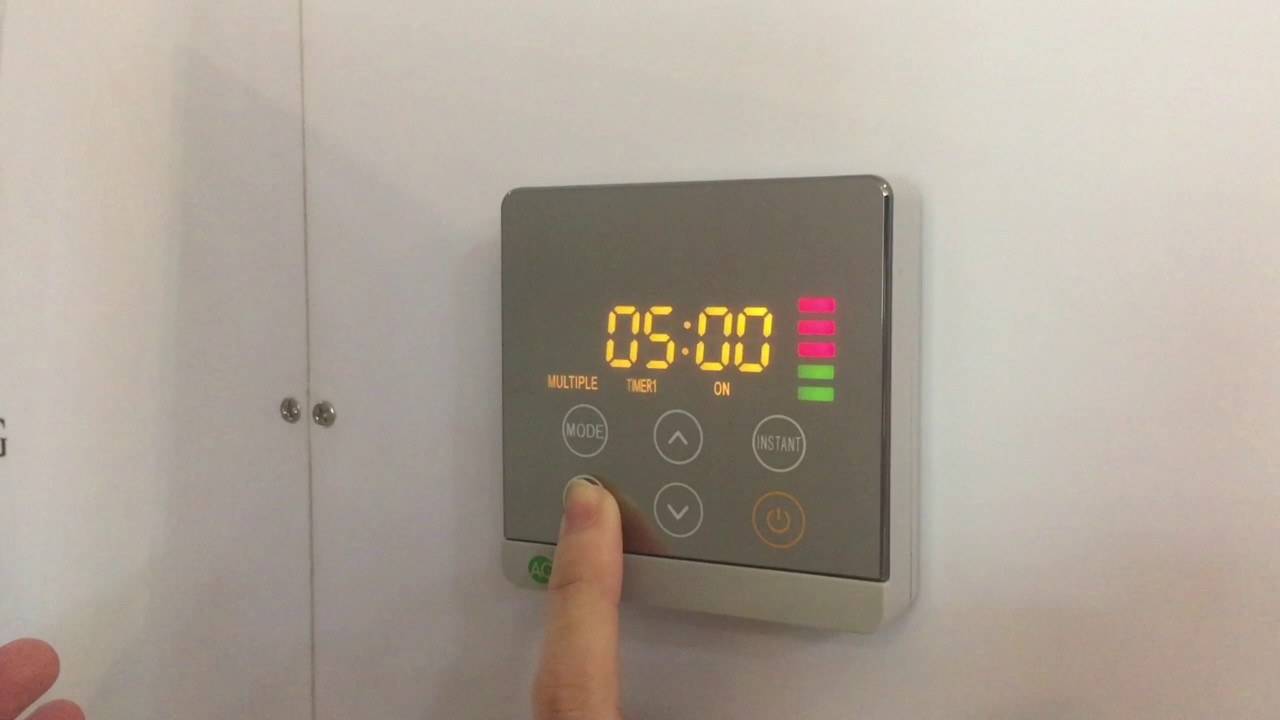 Të dashur nxënës,Sfida juaj është krijimi i një pajisjeje e cila programohet me orare për ndaljen dhe ndezjen e nxehësit të ujit sipas nevojës. Ideja është që varësisht nga oraret e përdorimit, të programohet që nxehësi të ndalet, pastaj të ndezet në intervalet e nevojshme kohore. Pajisja poashtu të kontrollojë temperaturën e nxehësit duke e ndalur/ndezur atë sipas nevojës.KriteretPikët e mundshmeCilësia e punimit të produktit –funksionaliteti, pamja, mekanizmat e përdorur, senzorët, planet, instruksionet, etj. 45Kreativiteti juaj për krijimin e një produkti atraktiv me mundësi të ndryshme30Dëshmi mbi angazhimin e nxënësve (portofoli i dizajnit, fotografitë), përfshirja gjinore dhe diversiteti i ekipit15Prezantimi i punës dhe produktit prej pjesëtarëve të ekipit10